Master’s Program Recruitment Assistance Grant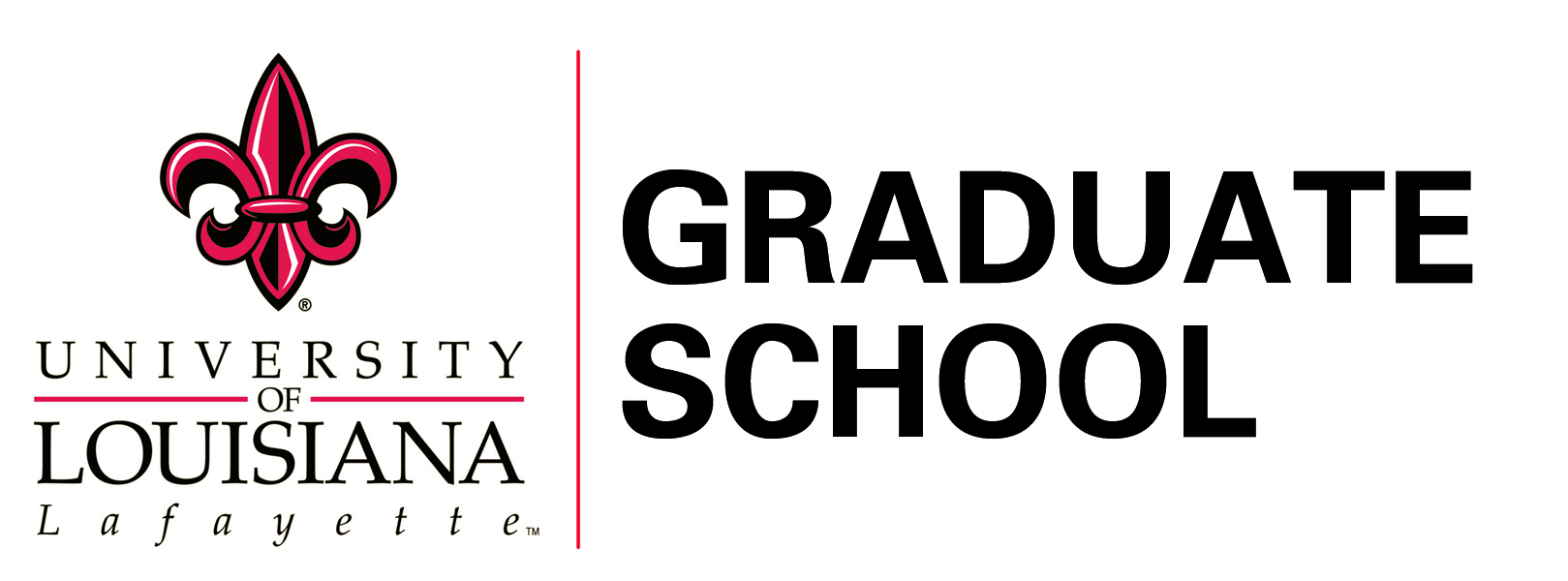 Post Award ReportHow were the recruitment assistance grant funds utilized?  Be as specific as possible.How many prospective students did you reach?  (Provide an educated estimate if exact number is not known.)Of the prospective students reached, how many . . .Were the graduate program’s recruitment goals (as described in the Recruitment Assistance Grant application) reached?  Briefly describe.What other benefits resulting from the recruiting efforts?  (For example, you now have a contact at X university who will invite you back to recruit again in the future.)Graduate Program:Grant Administrator:Grant Amount:Amount Expended:NumberPercentmade a follow-up contact with the graduate program or faculty member?  applied to the University of Louisiana at Lafayette?  completed the application process?admitted?denied?enrolled?received assistantship or fellowship funding?